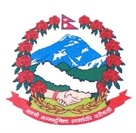 Statement by the delegation of Nepal38th session of the Working Group on the Universal Periodic ReviewUPR of The Niger 03 May 2021Time: 1 min 05 secs                                                                                           Words: 141Madam President,Nepal warmly welcomes the delegation of the Niger to the third cycle of UPR and thanks them for the presentation of national report.Nepal appreciates the Niger for the ratification of Paris Agreement on Climate Change. The adoption of Water, Hygiene and Sanitation Sector Programme 2016-2030, in line with the SDGs is praiseworthy. We encourage the Niger to continue effective measures to combat human trafficking and gender-based violence. Nepal appreciates the implementation of National Action Plan for UN Security Council Resolution 1325 on women, peace, and security.In a constructive spirit, Nepal recommends the Niger the following for their consideration:Consider ratifying the Second Optional Protocol to the ICCPR aiming at the abolition of death penalty.Carry out effective measures to reduce maternal and infant mortality rates.We wish the Niger a successful UPR.I thank you.	